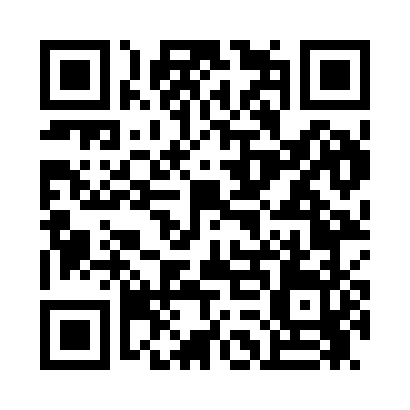 Prayer times for Aspen Springs, California, USAMon 1 Jul 2024 - Wed 31 Jul 2024High Latitude Method: Angle Based RulePrayer Calculation Method: Islamic Society of North AmericaAsar Calculation Method: ShafiPrayer times provided by https://www.salahtimes.comDateDayFajrSunriseDhuhrAsrMaghribIsha1Mon4:075:3812:594:528:209:512Tue4:085:3812:594:528:209:503Wed4:085:3912:594:528:209:504Thu4:095:3912:594:528:209:505Fri4:105:401:004:538:199:496Sat4:105:401:004:538:199:497Sun4:115:411:004:538:199:488Mon4:125:411:004:538:189:489Tue4:135:421:004:538:189:4710Wed4:145:431:004:538:189:4711Thu4:145:431:014:538:179:4612Fri4:155:441:014:538:179:4513Sat4:165:451:014:538:169:4514Sun4:175:451:014:538:169:4415Mon4:185:461:014:538:159:4316Tue4:195:471:014:538:159:4217Wed4:205:481:014:538:149:4118Thu4:215:481:014:538:149:4119Fri4:225:491:014:538:139:4020Sat4:235:501:014:538:129:3921Sun4:245:511:014:538:129:3822Mon4:255:511:014:538:119:3723Tue4:275:521:014:538:109:3624Wed4:285:531:014:538:109:3525Thu4:295:541:014:528:099:3426Fri4:305:551:014:528:089:3227Sat4:315:551:014:528:079:3128Sun4:325:561:014:528:069:3029Mon4:335:571:014:528:059:2930Tue4:345:581:014:518:049:2831Wed4:355:591:014:518:039:26